П О М Ш У Ö МР Е Ш Е Н И ЕО внесении изменений в решение Совета городского поселения «Печора»от 22 ноября 2006 года № 1-7/39 «О земельном налоге»В соответствии с пунктом 2 статьи 387 главы 31 Налогового кодекса Российской Федерации, статьей 30 Устава муниципального образования городского  поселения  «Печора»,  Совет городского  поселения  «Печора»    р е ш и л:Внести в решение Совета городского поселения «Печора» от 22 ноября 2016 года № 1-7/39 «О земельном налоге» следующие изменения:В пункте 1.1. раздела I слова «и физических лиц, являющихся индивидуальными предпринимателями,» исключить;В пункте 1.4. раздела I слова «и физические лица, являющиеся индивидуальными предпринимателями,» исключить;В пункте 1.5. раздела I:1.3.1 подпункт 2 изложить в следующей редакции:«2) муниципальные учреждения (казенные, бюджетные и автономные), финансируемые из бюджета муниципального района «Печора», органы местного самоуправления муниципального района «Печора» - в отношении земельных участков, используемых ими для непосредственного выполнения возложенных на них функций;»;1.3.2 подпункт 6 изложить в следующей редакции:«6) санаторно-курортные организации в отношении земельных участков, расположенных в границах лечебно-оздоровительных местностей и курортов.».1.3.3 в абзаце девятом слова «и физические лица, являющиеся индивидуальными предпринимателями,» исключить.Настоящее решение вступает в силу не ранее, чем по истечении одного месяца со дня его официального опубликования и не ранее 1-го числа очередного налогового периода по соответствующему налогу и распространяется на правоотношения с 01 января 2018 года.Глава городского поселения «Печора» -председатель Совета поселения                                                                 А.И. Шабанов«ПЕЧОРА» КАР ОВМÖДЧÖМИНСА СÖВЕТ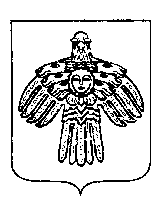 СОВЕТ ГОРОДСКОГО ПОСЕЛЕНИЯ «ПЕЧОРА»04 октября 2017 годаРеспублика Коми, г. Печора                      № 4-8/39